РОЗПОРЯДЖЕННЯМІСЬКОГО ГОЛОВИм. СумиЗ метою приведення Статуту територіальної громади міста Суми у відповідність до вимог чинного законодавства, опрацювання пропозицій щодо внесення змін до Статуту та підготовки відповідного проєкту рішення Сумської міської ради, керуючись пунктом 20 частини четвертої статті 42 Закону України «Про місцеве самоврядування в Україні»:Створити робочу групу з підготовки змін до Статуту територіальної громади міста Суми (далі – Робоча група) згідно з додатком.Робочій групі до 31 липня 2023 року надати на розгляд Сумської міської ради проєкт рішення щодо внесення змін до Статуту територіальної громади міста Суми.Дозволити голові Робочої групи у разі необхідності, залучати до роботи керівників та спеціалістів (за згодою їх керівників) виконавчих органів Сумської міської ради та, за їх згодою, представників органів виконавчої влади, громадськості, науковців та експертів, інших осіб.Організацію діяльності Робочої групи покласти на її секретаря.Розпорядження міського голови від 22.11.2021 № 382-Р «Про робочу групу з підготовки змін до Статуту територіальної громади міста Суми» та           від 08.12.2021 № 407-Р «Про внесення змін до розпорядження міського голови від 22.11.2021 № 382-Р «Про робочу групу з підготовки змін до Статуту територіальної громади міста Суми» визнати такими, що втратили чинність.Контроль за виконанням цього розпорядження залишаю за собою.Міський голова									О.М. ЛисенкоДяговець 70-05-70Розіслати: до справи, членам робочої групиНачальник управління суспільних комунікацій 						О.В. ДяговецьНачальник відділу протокольної роботи та контролю							Л.В. МошаНачальник правового управління					О.В. ЧайченкоКеруючий справамивиконавчого комітету							Ю.А. ПавликДодатокдо розпорядження міського головивід 05.06.2023 № 186-Р СКЛАДробочої групи з підготовки змін до Статуту територіальної громади міста СумиНачальник управління  суспільних комунікацій 						О.В. Дяговець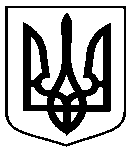 від 05.06.2023 №  186-Р «Про робочу групу з підготовки змін до Статуту територіальної громади міста Суми» (нова редакція)ПавликЮлія Анатоліївна–керуючий справами виконавчого комітету, голова робочої групи;Дяговець Олена Володимирівна–начальник управління суспільних комунікацій, секретар робочої групи.Члени робочої групи:Члени робочої групи:Члени робочої групи:БойкоОльга Анатоліївна–заступник начальника правового управління – начальник відділу;ДяденкоІрина Олегівна–депутат Сумської міської ради, заступник голови фракції «Сила і честь» у Сумській міській раді (за згодою);ЗапараСвітлана Іванівна–професор кафедри приватного та соціального права юридичного факультету Сумського НАУ (за згодою);Клименко Юрій Миколайович –директор Департаменту забезпечення ресурсних платежів;КобзарАртем Миколайович–депутат Сумської міської ради, голова фракції політичної партії «Слуга народу» у Сумській міській раді (за згодою);Кубрак Оксана Миколаївна–начальник управління стратегічного розвитку міста;Лациба Максим Валерійович–експерт з питань розвитку механізмів громадської участі проєкту Офісу Ради Європи в Україні (за згодою);Лебідь Андрій Євгенійович–представник ГО «Сумське громадське коло», доктор філософських наук (за згодою);ЛукінюкМаксим Васильович –експерт з питань розвитку механізмів громадської участі проєкту Офісу Ради Європи в Україні (за згодою);МотречкоВіра Володимирівна–заступник міського голови з питань діяльності виконавчих органів ради;Моша Андрій Михайлович–начальник відділу аналітики та комунікативних стратегій управління суспільних комунікацій;Нагорна Марина Юріївна –депутат Сумської міської ради, член фракції політичної партії «Європейська солідарність» у Сумській міській раді (за згодою);Поляков Станіслав Васильович–заступник міського голови з питань діяльності виконавчих органів ради;РоговенкоОлег Володимирович–декан юридичного факультету Сумського НАУ (за згодою);СагачАнатолій Григорович–депутат Сумської міської ради, голова фракції «ВО «Батьківщина» у Сумській міській раді (за згодою);Тищук Юрій Михайлович–громадський діяч (за згодою);Туляков Олег Олегович–керівник ГО «Фонд регіональних досліджень», кандидат педагогічних наук (за згодою);ХомутіннікСергій Петрович–громадський діяч (за згодою);Чайченко Олег Володимирович–начальник правового управління.